Curriculum Vitae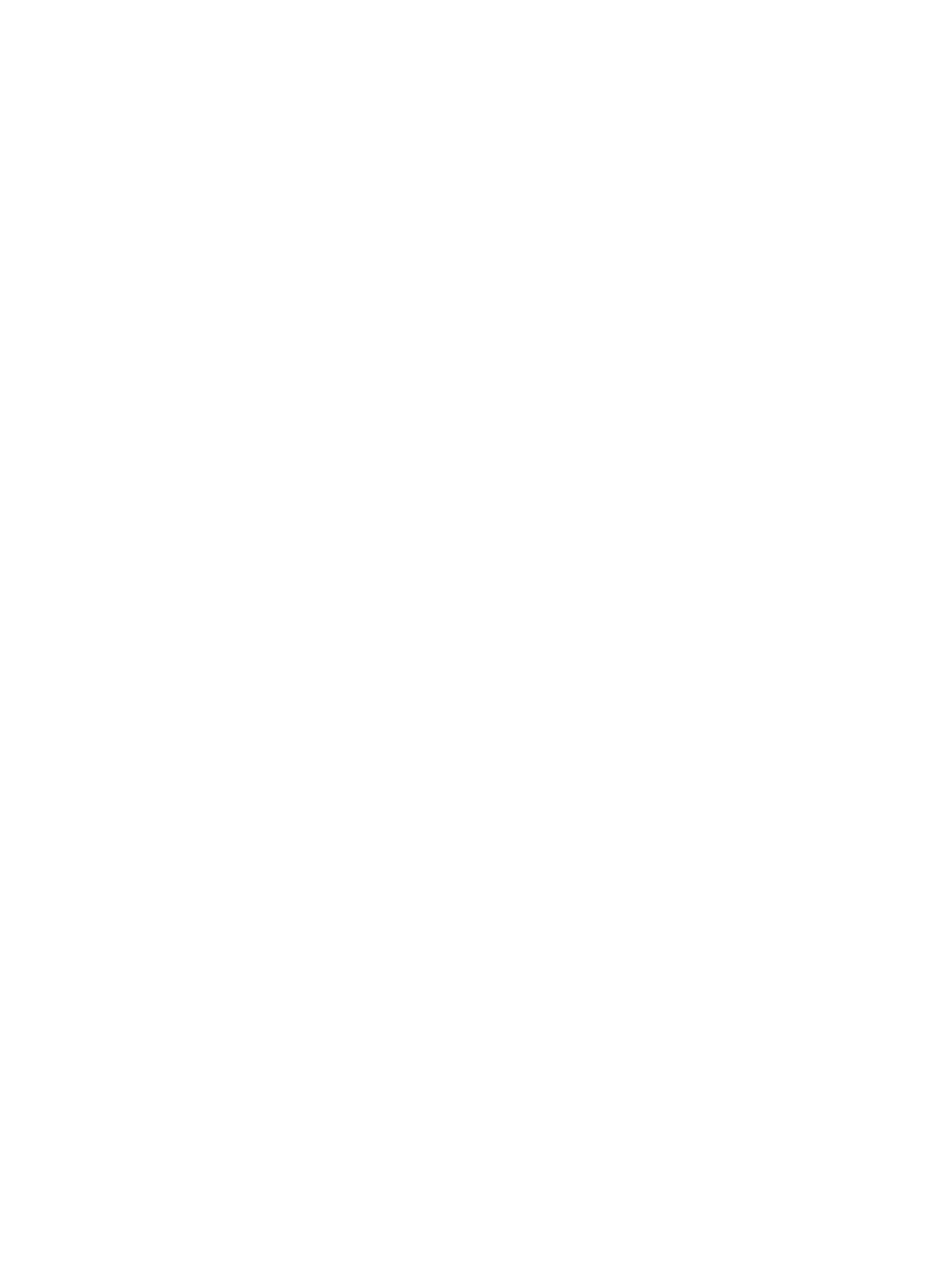 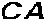 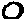 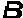 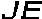 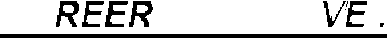 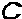 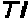 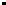 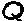 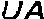 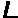 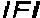 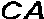 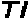 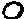 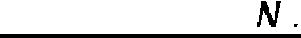 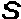 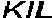 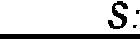 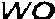 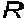 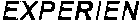 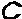 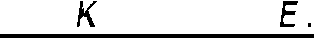 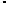 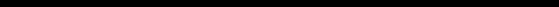 RAEESEmail: raees-394235@2freemail.com CCTV TECHNICIANTo apply my knowledge, skills and hard working ability in the field of Electronics and communication by taking innovative steps and remaining flexible in approach. To work in an intellectually stimulating and a challenging environment so as to utilize and enhance my knowledge. I am versatile and flexible possessing the ability to work individually or as part of team.10TH IP MISSION HIGH SCHOOL, LAST EXAMS WAS HELD IN MARCH 2012.Having good knowledge towards system hardware troubleshooting and installation. pc formating and networking.Project Engineer from January 2013 to till Date.Site Survey of CCTV Surveillance System. Access Control System, Video Door Phone Etc,Demonstration of CCTV Surveillance System. Access Control System, Video Door Phone as per client requirement Prepare work plan for the Installation team.Manage Installation team to execute Project upto hand over Project.Prepare project specifications and report which is forwarded to the project manager for verification.Understanding plans and specifications to identify the types and grades of materials and equipment needed to ensure compliance with project requirements.Providing solutions/proposals to the client as per their requirements related to close circuit Television and Other Security related systems.Date of Birth	21 October 1994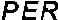 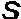 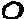 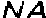 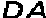 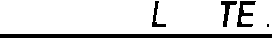 Nationaltiy	INDIANMaritial Status	SINGLEReligion	ISLAMQUALIFICATION	10th